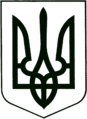 УКРАЇНА
МОГИЛІВ-ПОДІЛЬСЬКА МІСЬКА РАДА
ВІННИЦЬКОЇ ОБЛАСТІВИКОНАВЧИЙ КОМІТЕТРІШЕННЯ №237   Від 27.07.2023р.                                                           м. Могилів-ПодільськийПро намір передачі в оренду нерухомого майна комунальної власності площею 72,10 кв. м за адресою: м. Могилів-Подільський, вул. Володимирська, 18 та включення його до Переліку об’єктів другого типу         Керуючись ст.ст. 29, 52 Закону України «Про місцеве самоврядування в Україні», ст. 4, ч. 6 ст. 6, ст. 15 Закону України «Про оренду державного та комунального майна», Порядком передачі в оренду державного та комунального майна, затвердженим постановою Кабінету Міністрів України від 03.06.2020 року №483, рішенням 9 сесії Могилів-Подільської міської ради 8 скликання від 30.06.2021 року №309 «Про делегування повноважень щодо управління майном комунальної власності Могилів-Подільської міської територіальної громади», Порядком оренди майна комунальної власності територіальної громади міста Могилева-Подільського, затвердженим рішенням 31сесії Могилів-Подільської міської ради 6 скликання від 30.04.2013 року №740, враховуючи клопотання Могилів-Подільського міського територіального центру соціального обслуговування (надання соціальних послуг) від 25.07.2023 року №01-14/406, -виконком міської ради ВИРІШИВ:    1. Включити до Переліку об’єктів другого типу, що передаються в оренду без проведення аукціону нерухоме майно комунальної власності Могилів-Подільської міської територіальної громади Могилів-Подільського району Вінницької області за адресою: Вінницька область, м. Могилів-Подільський, вул. Володимирська, 18, загальною площею 72,10 кв. м, а саме:- приміщення І поверху будівлі літ. «А» - №1 площею 8,93 кв. м, №4 площею   13,65 кв. м, №5 площею 13,32 кв. м, №11 площею 8,7 кв. м з урахуванням   приміщень загального користування площею 13,40 кв. м та приміщення   будівлі №8 площею 9,3 кв. м, №9 площею 4,8 кв. м (згідно з технічною   документацією на об’єкт).     2. Передати в оренду Могилів-Подільському міському територіальному центру соціального обслуговування (надання соціальних послуг) (ЄДРПОУ 21498107) об’єкт оренди - нерухоме майно комунальної власності Могилів-Подільської міської територіальної громади Могилів-Подільського району Вінницької області за адресою: Вінницька область, м. Могилів-Подільський, вул. Володимирська, 18, загальною площею 72,10 кв. м, а саме:- приміщення І поверху будівлі літ. «А» - №1 площею 8,93 кв. м, №4 площею   13,65 кв. м, №5 площею 13,32 кв. м, №11 площею 8,7 кв. м з урахуванням   приміщень загального користування площею 13,40 кв. м та приміщення   будівлі №8 площею 9,3 кв. м, №9 площею 4,8 кв. м (згідно з технічною   документацією на об’єкт).     3. Затвердити умови, на яких здійснюється оренда майна: - передача майна в оренду – без проведення аукціону; - цільове призначення – розміщення бюджетної комунальної установи    соціального обслуговування, що надає соціальні послуги відповідно    до Закону України «Про соціальні послуги»; - розмір орендної плати за місяць - 1 гривня на рік без урахування ПДВ (пункт    5.6.1. Порядку оренди майна комунальної власності територіальної громади    міста Могилева-Подільського); - строк оренди – 5 років.               4. Управлінню житлово-комунального господарства Могилів-Подільської міської ради (Стратійчук І.П.) надати дозвіл як орендодавцю зазначеного майна вносити інформацію до електронної торгової системи та здійснювати всі дії з передачі майна в оренду, передбачені чинним законодавством України.            5. Контроль за виконанням даного рішення покласти на першого заступника міського голови Безмещука П.О..      Міський голова                                                          Геннадій ГЛУХМАНЮК